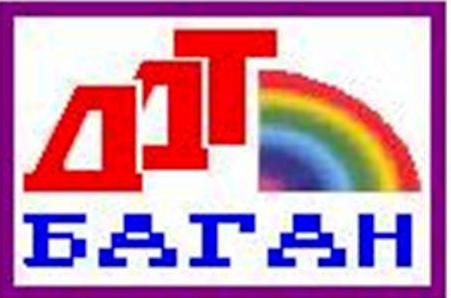 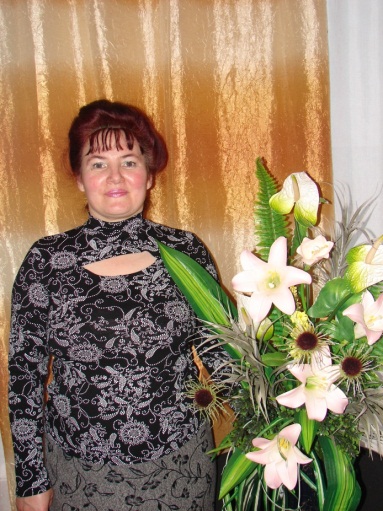 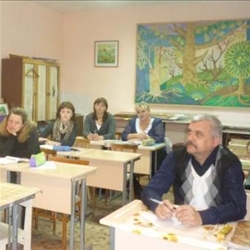 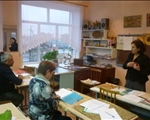 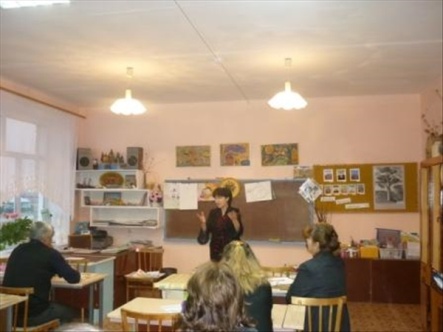 АДРЕСНОСТЬ СЕМИНАРА:                                                                                                            педагогам и руководителям объединений дополнительного образования, учителям общеобразовательных школ, занимающихся исследовательской деятельностью.АКТУАЛЬНОСТЬ:                                                                                                                   В соответствии с требованиями Федерального государственного образовательного стандарта одна из ведущих задач образования – вовлечение педагогов в исследовательскую деятельность. Это позволит не только обеспечить качественную подготовку  педагогов, но и вырастить новое поколение исследователей, ориентированных на потребности современной инновационной экономики.                                                                                                             Цель семинара:                                                                                                                                 оказать методическую поддержку педагогам при проведении исследовательских работ и подготовке выступлений (презентаций) на различных научно-практических конференциях и конкурсах школьников. Задачи семинара:- Познакомить педагогов с понятиями  «исследование», «исследовательская деятельность обучающихся».- Сформировать представление о роли исследований, видах и формах организации исследовательской работы на занятиях в УДОД и во вне урочное время.- Проанализировать уровень готовности педагогов  МКОУ ДОД  Баганского ДДТ к организации исследовательской работы. (Анкета «Почему я здесь?»)- Раскрыть условия успешного осуществления исследовательской деятельности и роль педагога в организации исследовательской деятельности обучающихся. - Показать опыт педагогов ДДТ по организации исследовательской деятельности обучающихся на занятиях объединений (Я-исследователь») Программа семинара:1. Организация исследовательской деятельности (ИД) обучающихся:2. Становление педагога-исследователя.3. Методические рекомендации по организации ИД обучающихся. - Подготовка исследовательских краеведческих  и эколого-биологических работ на областной уровень.- Анализ работ, участвовавших в районных краеведческих  и эколого-биологических конференциях в 2012-2013уч.г.4. Качество образования и профессиональный рост, творчество педагога.5. Выступления педагогов:                                                                                                                             - Подготовка исследовательских краеведческих  и эколого-биологических работ на областной уровень;                                                                                                                    - Анализ работ, участвовавших в районных краеведческих  и эколого-биологических конференциях в 2012-2013уч.г.Почему я здесь?Я здесь потому, что…Варианты ответа:«…хочу познакомиться с коллегами, работающими по той же проблеме, что и я»«…по требованию администрации школы»«…хочу поделиться с коллегами своим опытом работы»«…хочу повысить свое профессиональное мастерство»«…хочу…»Ответьте на следующие вопросы:а) Что такое проект?б) Что такое исследование?в) Какие принципиальные отличия вы можете назвать, сравнивая проект и исследование?г) Что такое учебное исследование?д) Что такое научное исследование?Глоссарий• Проект – работа, направленная на решение конкретной проблемы, надостижение оптимальным способом заранее запланированного результата. Проект может включать в себя элементы докладов, рефератов, исследований и других видов самостоятельной работы учащихся, но только как способов достижения результатов проекта. Проектировщик предельно прагматичен, он твердо знает что делает, ясно понимает, к чему должен прийти.• Исследовательская работа – работа, связанная с решением творческой, исследовательской задачи с заранее неизвестным результатом.                              Исследование– это лишь этап проектной работы..Исследователь, начиная работу, не знает к чему придет, какие сведения получит, будут ли они для него или других людей полезны и приятны. Его задача искать истину, какой бы она не была.• Проектно-исследовательская деятельность — деятельность по проектированию собственного исследования, предполагающая выделение целей и задач, выделение принципов отбора методик, планирование хода исследования, определение ожидаемых результатов, оценка реализуемости исследования, определение необходимых ресурсов. Является организационной рамкой исследования.Исследовательская деятельность обучающихся – деятельность детей, связанная с решением обучающимися творческой, исследовательской задачи с заранее неизвестным решением и предполагающая наличие основных этапов: постановка проблемы, изучение теории, посвящённой наличие основных этапов, подбор методик исследования и практическое овладение ими, сбор собственного материала, его анализ и обобщение, научный комментарий, собственные выводы.Типы обучения исследованию• дать рыбу и не обучать ловле; • учить голодного ловле; • накормить, а потом учить ловле; • учить ловле и одновременно кормить.Этапы исследования выполняются в определенной последовательности:→ мотивация исследовательской деятельности (возникновение у детей      вопроса или проблемы, интерес к явлению);→ определение примерной темы работы;→ выбор объекта исследования;→ постановка цели и задач исследования;→ формулировка рабочей гипотезы (гипотез);→ выбор методов проведения исследования;→ поиск и изучение литературы по выбранной теме;→ планирование и выполнение собственных исследований;→анализ полученных результатов, формулирование выводов;→ подготовка отчета о проделанной работе;→ публичная защита работы.Цель и задачи исследованияПосле того как Вы сформулировали тему своего исследования, нужно подумать над целями и задачами работы. Определить цель исследования - значит ответить себе и другим на вопрос о том, зачем ты его проводишь.Задачи исследования уточняют цель. Цель указывает общее направление движения, а задачи описывают основные шаги. Например: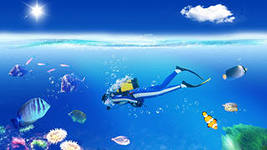 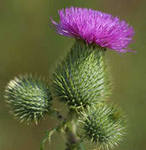 Узнать, что делает 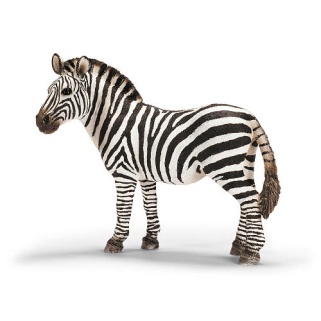 под водой водолаз…Выяснить, почему 	репейник колючий…Расследовать, зачем зебре полоски…Гипотеза исследования• Гипотеза - это предположение, рассуждение, догадка, ещё не доказанная и не подтверждённая опытом. Слово «гипотеза» происходит от древнегреческого hypothesis - основание, предположение, суждение, которое выдвигается для объяснения какого-либо явления. Обычно гипотезы начинаются словами:• предположим...• допустим...• возможно...• что, если...Например: Почему цыплята  ??? «желтые»???                   Почему самолет оставляет в небе след???Организация исследованияКак составить план работы• Для того чтобы составить план, надо ответить на вопрос: как мы можем узнать что-то новое о том, что исследуем? Для этого надо определить, какими методами мы можем пользоваться, а затем выстроить их по порядку.• Метод (от греческого слова methodos) – способ, приём познания явлений окружающего мира.Подготовка к конференцииДля того чтобы лучше и полнее донести свои идеи до тех, кто будет рассматривать результаты исследовательской работы, надо подготовить текст доклада. Он должен быть кратким, и его можно составить по такому плану:- Почему избрана эта тема.- Какую цель преследовало исследование.- Какие ставились задачи.- Какие гипотезы проверялись.- Какие использовались методы и средства исследования.- Каким был план исследования.- Какие результаты получены.- Какие выводы сделаны по итогам исследования.- Что можно исследовать в этом направлении дальше.Схемы, чертежи, рисунки, макетыДоклад будет понят и воспринят лучше, если его проиллюстрировать рисунками, чертежами, макетами. Например, вы исследовали маршруты движения муравьев в соседнем парке - нарисуйте карту-схему перемещения этих насекомых. Вы проектировали жилой дом будущего - сделайте его рисунок. Вами создан проект космического корабля для туристических поездок или новая суперсовременная подводная лодка - склейте макет.А если вы изучали, как влияет месторасположение ученика в классе (за какой партой он сидит) на его успехи в учёбе, и предлагаете новые способы расстановки столов в классной комнате, то обязательно начертите схему: как, по вашему мнению, следует размещать учеников на уроке, чтобы они все учились хорошо.Подготовка к ответам на вопросыВ научном мире принято, что защита исследовательской работы - мероприятие открытое и на нём может присутствовать каждый желающий. Все присутствующие могут задавать вопросы автору.К ответам на них нужно быть готовым. Для того чтобы это сделать, надо предугадать, какие вопросы могут быть заданы. Конечно, все вопросы никогда не предугадаешь, но можно не сомневаться, что будут спрашивать об основных понятиях и требовать ясные формулировки, определения, также обычно спрашивают о том, как и откуда, получена та или иная информация и на каком основании сделан тот или иной вывод.Временной график работы над исследованием:• сентябрь – поиск темы, согласование календарного плана выполнения исследовательской работы;• октябрь – заявление темы исследовательской работы; определение участников;• ноябрь – работа над исследованием , оформление письменного отчета в виде реферата, презентации;• декабрь – подача заявки на участие в научно- практической конференции обучающихся;• конец декабря – публичная защита проекта на детской научно-практической конференции;• март – выступление победителей на районной научно - практической конференции.Приложение 1Применяемые методы: объяснительно-иллюстративный, деятельностный, эвристический, исследовательский.                                                                                      Формы представления исследовательских работ
Исследовательскую работу можно представить в различных формах. Наиболее распространены текстовые работы (доклад, стендовый доклад, реферат, литературный обзор, рецензия). Кроме того, исследовательскую работу можно представить в форме компьютерной презентации или видеофильма с текстовым сопровождением. Доклад
Доклад — это документ, содержащий изложение результатов исследовательской деятельности или опытно-конструкторской работы, опубликованный в печати или прочитанный в аудитории. В докладе должна быть отражена новизна и практическая значимость темы, раскрыто ее основное содержание и обоснованы выводы и предложения докладчика. Все это отмечается и в тезисах доклада, которые, как правило, публикуются в сборнике по итогам мероприятия (конференции, семинара и т.п.).Стендовый доклад
Данная форма доклада принята в современной международной практике как наиболее удачная, обеспечивающая легкость и концентрированность восприятия содержания на конференциях и других мероприятиях.
Для каждой исследовательской работы предоставляется стенд размером около 1 кв. м.                                                                                                                                                                     В верхней части стенда крепится полоска  с названием работы. Под названием на той же полосе указываются фамилии авторов и руководителя, название учреждения и села, в котором выполнена работа.                                                                   Требования к стендовому докладу
1) Наглядность. При беглом просмотре стенда у зрителя должно возникнуть представление о тематике и характере выполненной работы.
2) Соотношение иллюстративного (фотографии, диаграммы, графики, блок-схемы и т.д.) При этом текст должен быть выполнен шрифтом, свободно читаемым с расстояния 50см.
3) Оптимальность. Количество информации должно позволять полностью изучить стенд за 1-2 минуты.
4) Популярность. Информация должна быть представлена в доступной для участников конференции форме.
Структура стендового доклада
• Цели и задачи работы.
• Описание сделанного в процессе исследования.
• Методы, используемые в ходе исследовательской деятельности.
• Основные результаты и выводы. 
• Благодарности организациям и специалистам, оказавшим помощь в работе.
Методы и результаты исследования целесообразно представлять в графическом или иллюстративном виде.
Литературный обзор
Литературный обзор — это краткая характеристика того, что известно об исследуемом явлении из различных источников. В нем указываются направления исследований, которые ведут различные ученые.
Подготовка литературного обзора помогает исследователю овладеть материалом, обоснованно отвечать на вопросы во время доклада.
Рецензия
Рецензия (от лат. гесепsio — рассмотрение) представляет собой критический разбор и оценку нового художественного произведения (книги, спектакля, концерта, кинофильма). Научная статья
Научная статья является своеобразным литературным жанром. В научной статье должна быть обозначена проблема, отмечены известные попытки ее решения. Научный отчет
Научный отчет — документ, содержащий подробное описание методики и хода исследования, его результатов, а также выводов, полученных в процессе научно-исследовательской или опытно-экспериментальной работы. Назначение научного отчета — исчерпывающе осветить выполненную работу по ее завершении или за определенный промежуток времени.
Реферат
Согласно словарю иностранных слов реферат (от лат. геfегге — докладывать, сообщать) представляет собой:
• краткое устное сообщение или письменное изложение научной работы, содержания прочитанной книги и т.п.; 
• доклад на какую-либо тему, основанный на обзоре литературных и других источников.                                                                  Литература:
1. Библиографическое описание документа. Общие требования и правила оформления. ГОСТ 7.1-84. —Введ. 01.01.86.—М., 1984.
2. Дереклеева Н.И. Научно-исследовательская работа в школе. — М.: Вербум-М, 2001.                                                                                                                                                   3. Масленникова А.В., Бессонова И.П. Организация детской научно-сследовательской и проектной деятельности учащихся в образовательных учреждениях (из опыта работы Зеленоградского учебного округа г. Москвы). — Научно-исследовательская и проектная деятельность учащихся. Выпуск 3// Серия: Инструктивно-методическое обеспечение содержания образования в Москве / Отв. Редактор Л.Е. Курнешова.—М.: Центр «Школьная книга»,2003.
4. Масленникова А.В. Научно-практические семинары в системе методической работы школы по теме «Организация научно-исследовательской деятельности учащихся»//Практика административной работы в школе. — 2002, № 1.

5. Научно-исследовательская деятельность учащихся. Московские конференции исследовательских и проектных работ школьников — 2002. Выпуск 2 // Серия «Инструктивно-методическое обеспечение содержания образования в Москве» / Ответственный редактор Л.Е. Курнешова.—М.: Центр «Школьная книга», 2002.
6. Отчет о научно-исследовательской работе. Общие требования и правила оформления. ГОСТ 7.32-81.-Введ. 01.01.82. - М., 1981.
7. Развитие исследовательской деятельности учащихся: Методический сборник.—М.: Народное образование, 2001.
8. Селевко Г.К. Современные образовательные технологии: Учебное пособие. — М.: Народное образование, 1998.                                                                                                         9. Якиманская И.С. Технология личностно ориентированного образования. — М.: Сентябрь, 2000.